ГОРНО-МЕТАЛЛУРГИЧЕСКИЙ ПРОФСОЮЗ РОССИИ  РЕСПУБЛИКАНСКИЙ КОМИТЕТ БАШКОРТОСТАНА ПРЕЗИДИУМ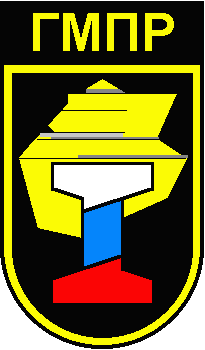 ДОКУМЕНТЫЗАСЕДАНИЯ ПРЕЗИДИУМАг.Уфа - 2014 г.ПОВЕСТКА ДНЯ:О проведении публичного мероприятия.Об итогах выполнения коллективных договоров горно-металлургических предприятий Республики Башкортостан за I полугодие 2014г.О проведении конкурса детского рисунка.Об оказании финансовой помощи ФП РБ.О награждении почетной грамотой.Разное.ГОРНО-МЕТАЛЛУРГИЧЕСКИЙ ПРОФСОЮЗ РОССИИРеспубликанский комитет БашкортостанаПРЕЗИДИУМПОСТАНОВЛЕНИЕ 23 октября     2014г.           № 21-1                  г.УфаО проведении публичного мероприятия В президиум Республиканского комитета Башкортостана ГМПР поступило обращение председателя профсоюзной организации ООО «Агрофирма Байрамгул», о начале массового сокращения работников Агрофирмы «Байрамгул» в связи с продажей значительного поголовья крупного рогатого скота.Президиум Республиканского комитета Башкортостана ГМПР 8 октября 2014 года направил обращение в адрес Президента Республики Башкортостана, однако, уведомлением №1-Г-11038 от 15.10.14г. Республиканский комитет проинформировали о направлении обращения в Министерство сельского хозяйства Республики Башкортостан.С целью защиты трудовых  прав членов профсоюза и с целью привлечения общественного внимания на бездействие чиновников к решению проблем ООО «Агрофирма Байрамгул» Президиум Республиканского комитета профсоюза  ПОСТАНОВЛЯЕТ:Провести 12 ноября 2014г. с 14-00 до 15-00 публичное мероприятие  в форме пикетирования здания Министерства сельского хозяйства Республики Башкортостан.Определить общее количество участников пикета в количестве 31 человек.Назначить Хусаинова М.Г., председателя Республиканского комитета профсоюза, ответственным организатором публичного мероприятия.Поручить Хусаинову М.Г, председателю Республиканского комитета профсоюза, в соответствии с Федеральным законом «О собраниях, митингах, демонстрациях, шествиях и пикетированиях» и Законом Республики Башкортостан «О порядке уведомления и проведения публичного мероприятия»  подготовить  и направить уведомление в Правительство Республики Башкортостан и администрацию города Уфа.Для оказания солидарной поддержки членов профсоюза рекомендовать председателям профсоюзных комитетов: ОАО «Учалинский ГОК», ОАО «Белорецкий металлургический комбинат», обеспечить участие профсоюзных активистов согласно разнарядке.  (Приложение №1)Обратиться к СФП РБ и отраслевым профсоюзам об оказании солидарной поддержки членам профсоюзной организации ООО «Агрофирма Байрамгул».Поручить Хусаинову М.Г, председателю Республиканского комитета профсоюза, проинформировать о проведении публичного мероприятия Совет Федерации профсоюзов Республики Башкортостан, Центральный Совет горно-металлургического профсоюза России, Министерство сельского хозяйства Республики Башкортостан, редакции газет: «Действие», «Солидарность»,  «Республика Башкортостан» и телевидение.Утвердить лозунги на транспарантах (Приложение №2).Поручить Стуколкиной Л.А., главному бухгалтеру РоБ ГМПР, обеспечить финансирование изготовления транспарантов. Поручить Зайнуллину А.Ж., председателю первичной профсоюзной организации ОАО «Учалинский ГОК», обеспечивать в пределах своей компетенции общественный порядок и безопасность граждан при проведении публичного мероприятия, а также обеспечить присутствие медицинского работника на мероприятии.Председатель рескома профсоюза                           М.Г.ХусаиновПриложение №1к Постановлению Президиума №21-1 от 23.10.14г.Рекомендованное количествона участие профсоюзных активистов в акции протеста от первичных профсоюзных организаций:ОАО «БМК» -7 человек;ОАО «УГОК» - 20 человек;РоБ ГМПР – 4 человека.Итого – 31 человек.Приложение №2к Постановлению Президиума №21-1  от 23.10.14г.Лозунги на транспарантах:Министры! Спасите Байрамгул.Спасите ваших кормильцев.Спасите Башкирских лошадей.Неужели башкирской лошади не место на башкирской земле?Безработный и голодный аграрий – голодная и нищая Россия. Молочная река превращается в молочный ручеёк.Горняки и Металлурги – поддержим Земледельцев!ГОРНО – МЕТАЛЛУРГИЧЕСКИЙ ПРОФСОЮЗ РОССИИРеспубликанский комитет БашкортостанаПРЕЗИДИУМПОСТАНОВЛЕНИЕ23 октября 2014 г               № 21-2                          г.УфаОб итогах выполнения  коллективных договоров горно-металлургических предприятий Республики.В соответствии с пунктом 2.14 Республиканского соглашения между Правительством Республики Башкортостан, объединениями работодателей Республики Башкортостан и Федерацией профсоюзов Республики Башкортостан на 2014-2016 годы, далее Соглашение, работодатели обязуются, не реже двух раз в год, информировать  работников, их  представителей о выполнении коллективных договоров, соглашений,  о результатах финансово-экономической деятельности организации. Президиум, по материалам, представленным профсоюзными комитетами н предприятиями, провел изучение выполнения коллективных договоров.В области развития производства и экономической политики.Сложная и неопределенная ситуация по ценам на металлы, а также сложности промышленного производства в металлопотребляющих отраслях, сказывается на экономических показателях предприятий  отрасли. По предприятиям горно-металлургического комплекса за первое полугодие 2014 года  отмечается разнонаправленное движение. (приложение №1)Так,  объем товарной продукции  в денежном выражении по ОАО «Башкирское шахтопроходческое управление» за первое полугодие т.г. к соответствующему периоду 2013 года составил 90%, в тоже время по объему реализации продукции общество обеспечили 160% роста к аналогичному периоду прошлого года. По ОАО «Башвтормет» в первом полугодии 2013 года рост составил 129,8%, однако в  первом полугодии т.г. общество  почти на 13% снизило объемы заготовки и реализации продукции.По Сибайскому филиалу ОАО «Учалинский ГОК»  объем реализации товарной продукции остался практически на уровне аналогичного периода 2013 года, в тоже время произошло небольшое снижение производства  товарной продукции. ОАО «Учалинский ГОК» в течении первого полугодия практически сохранил показатели аналогичного периода 2013 г. с незначительным ростом по объему и реализации товарной продукции. Заметно увеличило объемы производства и реализации продукции  ЗАО «Бурибаевский ГОК» на 123% и 121% к соответствующему периоду 2013года.Произошло снижение объема и реализации продукции по ООО «Башкирская медь» до 96% и 99%. ОАО «Белорецкий металлургический комбинат» практически сохранил показатели первого полугодия 2014 года на уровне первого полугодия 2013 года. Новое предприятие в Республиканской организации Башкортостана ГМПР ООО «ТеплоТрейд», осуществляющее свою деятельность в области производства изделий машиностроения, за первое полугодие т.г. значительно увеличило объемы производства и реализации товарной продукции на 662% и 504% соответственно.За январь-июнь 2014 года горно-металлургическими предприятиями по информации профсоюзных комитетов получена прибыль  до налогообложения в действующих ценах на сумму 1,473 млрд.руб.,  что на 16% ниже уровня 2013 года.С убытками сработали ООО «ТеплоТрейд», ОАО «Башвтормет», ООО «Агрофирма «Байрамгул». С небольшими убытками отработали и часть обществ с ограниченной ответственностью.В области обеспечения занятостиСложности экономического характера отразились и на численности работающих большей части  предприятий отрасли. Рост численности персонала в течении первого полугодия 2014 года зафиксирован в ООО «Учалинский горно-машиностроительный альянс» на 156%,  в ООО «ТеплоТрейд» на 466%, в ООО «ШСУ» (г.Учалы) и в ОАО «Баймакский литейно-механический завод» на 106,3% . Кроме этого ООО «Учалинским горно-машиностроительным альянсом» при участии учредителя организован участок по развитию Гидрометаллургии.В области охраны труда и экологической безопасностиАнализ производственного травматизма на горно-металлургических предприятиях  РБ за первое полугодие 2014 год показывает, что   на предприятиях  отрасли произошло 13 н/с (снижение  на 16 случаев по сравнению с 1 полугодием 2013г.) из них: 1 групповой  (рост на 1 случай),;2 тяжёлых случая (снижение на 5  случаев по сравнению с 2013г.). Коэффициент частоты  в происшедших несчастных случаях совместно дочерними предприятиями за данный период 2014 год составил  – 0,85 против  - 0,43 за подобный период 2013 г; коэффициент тяжести (Кт)  в 2014 составил 44,15  против   – 105.9  в 1 полугодии 2013  года. За первое полугодие 2014 года всеми предприятиями на финансирование мероприятий по охране труда затрачено более 67 млн.руб.В области доходов и уровня жизни.В течении первого полугодия 2014 года на большей части горно-металлургических предприятиях Республики отмечается рост заработной платы. Однако темпы роста по отдельным предприятиям вызывают обеспокоенность у членов Президиума. Фактически, при индексе потребительских цен на товары и услуги по Республике Башкортостана за первое полугодие 2014 года по отношению к аналогичному периоду 2013 года на уровне 106,5%, можно констатировать, что реальное содержание заработной платы по отдельным предприятиям даже снизилось (приложение №1). По уровню минимальной заработной плате на  предприятиях: ОАО «БМК», ОАО «УГОК», СФ ОАО «УГОК», ООО «ШСУ» (г.Учалы), ООО «Башмедь» достигнут размер, предусмотренный Отраслевым тарифным соглашением - 1,5 прожиточного минимума. Выше республиканского уровня минимальный размер заработной платы за первое полугодие достигнут в ЗАО «БГОК», ООО «АСТ» (г.Сибай), ООО «Ремстройцентр» (г.Сибай), ООО «Общепит» (г.Сибай), ООО «ТеплоТрейд», ООО «Энергоремонт» (г.Учалы), ООО «КОПиТ» (г.Учалы), ОАО «БШПУ»По информации профсоюзных комитетов на горно-металлургических предприятиях нет задолженности по заработной плате. Однако в течении первого полугодия возникали моменты задержки или переноса даты выплаты заработной платы по отдельным предприятиям на более поздний срок, чем предусмотрено коллективными договорами.В области развития социального партнерства.На всех крупных предприятиях горно-металлургического комплекса Республики заключены коллективные договора. Однако в отдельных обществах с ограниченной ответсвенностью в течении 2014 года не удалось прийти к заключению коллективных договоров. Коллективные договора заключенные первичными профсоюзными организациями прошли правовую экспертизу и  уведомительную регистрацию в Республиканском комитете профсоюза. Однако отдельные коллективные договора Обществ с ограниченной ответственностью не всегда своевременно представляются на правовую экспертизу в Республиканский комитет профсоюза. В Республиканском конкурсе «За высокую социальную эффективность и развитие социального партнерства» и Всероссийском конкурсе «Российская организация высокой социальной эффективности» не приняло ни одно предприятие.Президиум Республиканского комитета профсоюза ПОСТАНОВЛЯЕТ:Рекомендовать первичным профсоюзным организациям обеспечить своевременное подведение итогов выполнения коллективных договоров с информированием Республиканского комитета профсоюза.Профсоюзным комитетам предприятий, у которых в 2014 году заканчиваются сроки действия коллективных договоров, до 10 ноября 2014 года представить в реском профсоюза графики проведения собраний (конференций) по принятию (пролонгации, внесению изменений и дополнений) коллективных договоров.Всем профсоюзным комитетам до 15.01.2015г. представить в Республиканский комитет профсоюза сведения об итогах коллективно-договорной кампании в организации по форме КДК-1, утвержденной Постановлением Исполкома ФНПР от 19.10.2011г.Профсоюзным комитетам обществ с ограниченной ответственностью обеспечить заключение коллективных договоров и  представление проектов коллективных договоров на правовую экспертизу и регистрацию в Республиканский комитет профсоюза.Рекомендовать всем профсоюзным комитетам, с целью снижения производственного травматизма, активизировать работу уполномоченных по охране труда во всех структурных подразделениях предприятия и обеспечить участие уполномоченных в смотрах конкурсах.Рекомендовать профсоюзным комитетам и работодателям провести работу по активному участию в Республиканских, отраслевых и Всероссийских этапах конкурса «Предприятие высокой социальной эффективности».Контроль за выполнением постановления возложить на Хусаинова М.Г., председателя рескома профсоюза.Председатель рескома профсоюза                           М.Г.ХусаиновПриложение №1к постановлению президиума рескома профсоюза от 23.10.2014 г . №21-2	Информация о коллективных договорахв РоБ ГМПР на 2014 г.ГОРНО-МЕТАЛЛУРГИЧЕСКИЙ ПРОФСОЮЗ РОССИИРеспубликанский комитет БашкортостанаПРЕЗИДИУМПОСТАНОВЛЕНИЕ23  октября 2014 г.                 №21-3                       г.Уфа О проведении конкурса детского рисункаС целью развития творческих инициатив,  выявления наиболее талантливых и одаренных детей,  пропаганды и мотивации профсоюзного движения.Президиум Республиканского комитета профсоюза ПОСТАНОВЛЯЕТ:Провести с 1 января 2015 года по 10 апреля 2015г.  конкурс детского рисунка, посвященный 70-летию Победы в Великой Отечественной войне 1941-1945 годов.Утвердить Положение о проведении конкурса детского рисунка (Приложение №1)Утвердить смету расходов на организацию и подведение итогов за счет бюджета Республиканской организации Башкортостана ГМПР (Приложение №2)Профсоюзным комитетам обеспечить широкое информирование работников  предприятий и учебных заведений об условиях проведений конкурса.Председатель рескома профсоюза                     М.Г.Хусаинов	Приложение  №1  Утверждено на заседании Президиума рескома  профсоюза протокол№21-3 от 23 октября 2014г.ПОЛОЖЕНИЕ о конкурсе детских рисунков«Мы - поколение Победителей», посвященный 70-летию Победы в Великой Отечественной войне 1941-1945 годов.Цели и задачи конкурсаКонкурс проводиться с целью:развития творческих инициатив; выявления наиболее талантливых и одаренных детей;пропаганды и мотивации профсоюзного движения.Задачей конкурса является сохранение исторической памяти среди подрастающего поколения о подвиге народа в Великой Отечественной войне.Руководство конкурсаОбщее руководство и проведение конкурса возлагается на Президиум Республиканского комитета профсоюза. Для определения победителей Конкурса Президиум формирует Жюри из числа представителей художественного творчества, специалистов, работающих с детьми. В состав Жюри могут войти организаторы и спонсоры.Порядок проведения конкурсаДля участия в конкурсе необходимо написать рисунок на тему «Мы - поколение победителей» в одной из следующих номинаций:«мой дедушка фронтовик»;«подвиг на фронте»;«трудовой подвиг горняков и металлургов»Рисунки можно создавать, используя любые живописные или графические материалы в любой технике на плотном листе ватмана формата  А-4.  К участию в Конкурсе принимаются работы, отвечающие заявленной тематике. Работы оформляются по паспорту. В правом нижнем углу лицевой стороны паспорту размещается информация об авторе рисунка: фамилия, имя, возраст,  название рисунка,  город, предприятие, где работают родители.Работы с пометкой «Конкурс» и оформленные заявки на участие (приложение) в конкурсе следует направлять до 10 апреля 2015 года по адресу: .Уфа, ул. Кирова, 1, к. 415. Контактный телефон: (347) 272-03-10. Работы можно передать также через профсоюзные комитеты предприятий, на которых работают родители.Участники конкурсаВ конкурсе принимают участие дети в возрасте от 5 до 14 лет, родители которых работают на горно-металлургических предприятиях Республики Башкортостан  и являются членами горно-металлургического профсоюза России.Дети делятся на две возрастных группы: 1) от 5 до 9 лет; 2) от 10 до 14 лет. В каждой возрастной группе подводятся итоги конкурса.ЗаявкаДля участия в конкурсе кроме рисунка представляется заявка по утвержденной форме (приложение №1), а также копия профсоюзного билета одного из родителей или законных представителей.Подведение итого и награждение победителей Жюри оценивает работы, представленные на Конкурс, в соответствии с предложенными номинациями и определяет работы, занявшие 1, 2, 3 места в каждой возрастной категории по номинациям. Подведение итогов и награждение победителей состоится в торжественной обстановке на акции «Профсоюзы – детям»  1 июня 2015 года по адресу: г. Уфа,  ул. Кирова, 1, Дом профсоюзов Все представленные работы будут размещены на сайте Республиканской организации Башкортостана горно-металлургического профсоюза России (www.gmpr02.ru)  Победители конкурса в каждой возрастной группе по номинациям награждаются дипломами Республиканского комитета профсоюза и призами. Всем участникам конкурса направляются благодарственные письма.Приложение  к Положениюо конкурсе детских  рисунков «Мы – поколение победителей»З А Я В К Аоб участии в конкурсе детских рисунков,«Мы поколение победителей»Сведения об авторе и конкурсной работеФамилия, имя, отчество автора ______________________________________Образовательное учреждение, класс, возраст___________________________Домашний адрес, __________________________________________________Контактный телефон, e-mail ________________________________________Фамилия, имя, отчество родителя, работающего на горно-металлургическом предприятии Республики Башкортостан__________________________________________________________________________________________________Если есть  - Фамилия, Имя, Отчество руководителя (кружка, студии)________________________________________________________________________________________________________Название конкурсной работы __________________________________________Подпись председателя профсоюзного комитета                           /Ф.И.О./Приложение №2  Утверждено на заседании Президиума рескома  профсоюза протокол№21-3 от 23 октября 2014г.Смета расходов на организацию и проведение конкурса детского рисункаДве возрастные группы: 1) от 5 до 9 лет;                                      2) от 10 до 14 лет.Три номинации:«мой дедушка фронтовик»;«подвиг на фронте»;«трудовой подвиг горняков и металлургов»Изготовление дипломов: 18 х 30 руб. = 540 руб.Награждение победителей ценными подарками: 1 место – 6 чел. х 1000 руб. = 6 000 руб.2 место – 6 чел. х 800 руб. = 4 800 руб.3 место -  6 чел. х 600 руб. = 3 600 руб.Итого: 14 940 руб.ГОРНО-МЕТАЛЛУРГИЧЕСКИЙ  ПРОФСОЮЗ   РОССИИРеспубликанский комитет БашкортостанаПРЕЗИДИУМПОСТАНОВЛЕНИЕ23 октября 2014 г.                 №21 - 4                                г.УфаОб оказании финансовой помощи ФП РБ.Федерация профсоюзов Республики Башкортостан письмом №615 от 22.07.2014 г. обратилась в Республиканский комитет Башкортостана ГМПР с письмом с просьбой о долевом участии в размере 50 тысяч руб. в ремонте кровли здания по адресу: г.Уфа, ул. Кирова, 1.Рассмотрев представленные материалы: 1. Свод занимаемых площадей. 2. Смета доходов и расходов по содержанию здания Дома профсоюзов на 2014г.. 3. Смета расходов, входящих в себестоимость содержания Дома профсоюзов на 2014г.. 4. Расходы на ремонтные расходы на 2014г.Президиум Республиканского комитета профсоюза ПОСТАНОВЛЯЕТ:Рекомендовать Федерации профсоюзов Республики Башкортостан, собственнику здания Дома профсоюзов,  изыскать средства на проведение ремонтных работ кровли за счет сокращения расходов на содержание Дома профсоюзов. Предложить Федерации профсоюзов Республики Башкортостан вынести вопрос сметы доходов и расходов на содержание имущества на рассмотрение Президиума Совета Федерации профсоюзов Республики Башкортостан.В связи со сложной финансовой ситуацией в Республиканской организации Башкортостана в перечислении денежных средств на долевое участие в ремонте кровли  воздержаться.Председатель рескома профсоюза                          М.Г.Хусаинов№ п/пНаименование предприятияНалКДСроки заключенияПроект представ-лялся в РКРегистрация в РК (экз. в наличии)Примечание ОАО «БМК»+2011-2013++Пролон. на 2014г.ООО «ЧОП «БМК-М»-----ООО «Управление питания «Металлург»+2011-2013--переговорыООО «Санаторий-профилакторий «Белоречье»+2014-2016-+ООО «Пугачевский карьер»+2013--Орг. работаООО «Мечел-энерго»----орг. работаООО «Благоустройство»+2010-2012--Орг.работаООО «Мечел – материалы»-----ОАО «УГОК»+2012-2014++переговорООО «Агрофирма «Байрамгул»+2013-2015-+ООО «Учалинский горно-машиностроительный «Альянс»+2013-2015-+ООО «Энергоремонт»+2012-2014++ООО «КОПиТ»+2013-2015++ООО «ШСУ»+2012-2014++СФ ОАО «УГОК»+2011-2013++пролон. на 2014г.ООО «Автоспецтранс»+2014-2016++ООО «Ремонтно-строительный центр»+2014-2016++ООО «Общепит+2014-2016++ООО «Здравницы Зауралья»-2014-2016++ЗАО «БГОК»+2014-2016++ООО «Столовая»----проектООО «Салават»+2011-2013++переговорыООО «Батыр»-----ОАО «БЛМЗ»+2011-2013++Пролон. на 2014 г.ОАО «Башвтормет»+2014-2016++ОАО «БШПУ»+2011-2013++Пролон  до 31.12.16г.ООО «Башмедь»+2012-2014+ООО «ТеплоТрейд»+2014-2015++ООО «РМЗ»+2011-2013++Пролон. на 2014гГБОУ СПО «БМК»+2014-2016-+ГАОУ СПО «УГМТ»+2014-2016++ГБПОУ  «СМПК»+2014-2016-+